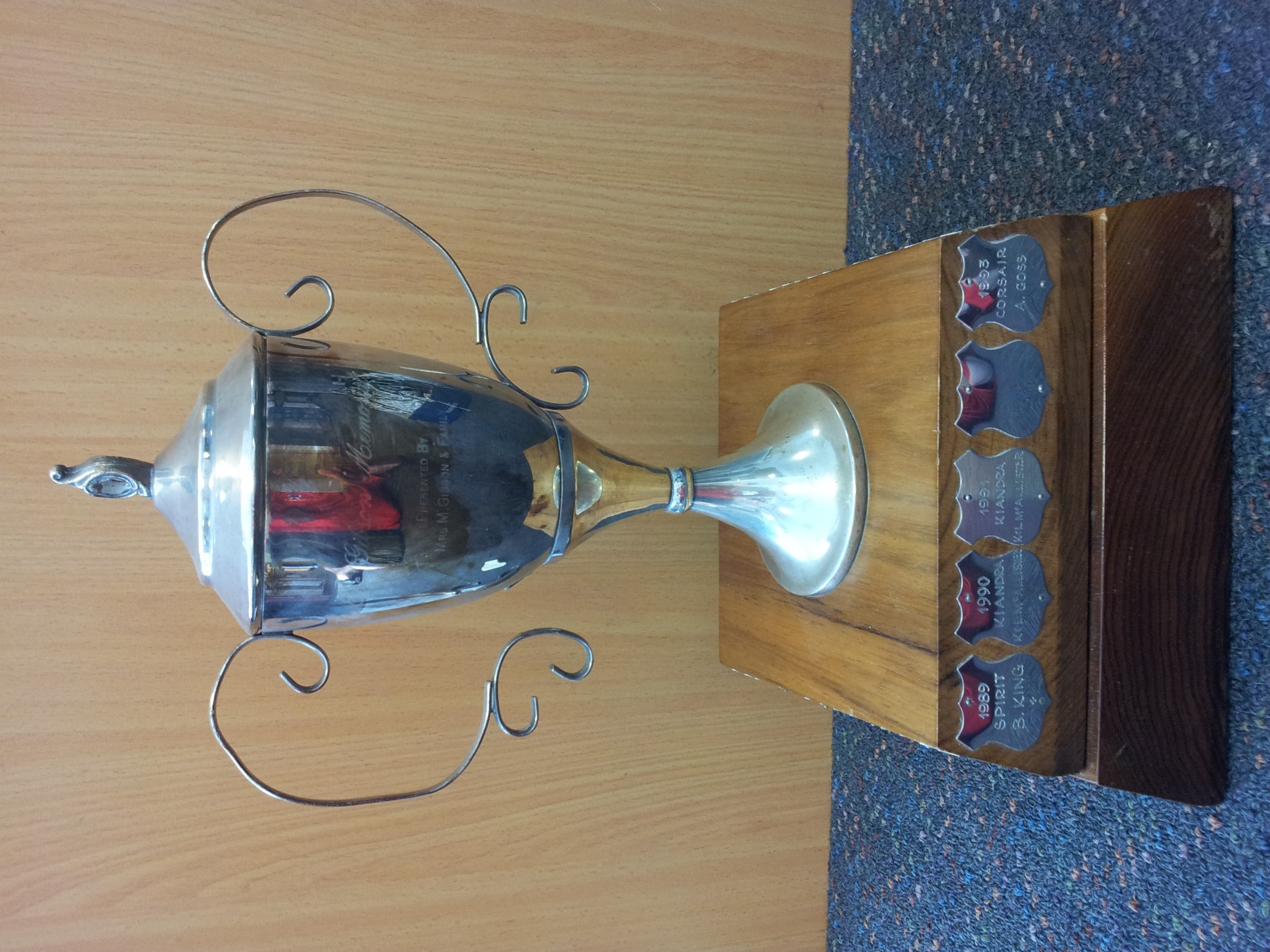 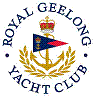 Royal Geelong Yacht Club Inc.Est 1859Trophy Deed of Gift.Trophy Deed of Gift.Trophy:Eric Gibson Memorial TrophyPresented by:Date:1984-ishFor:Twilight Race Ford RegattaRemarks / RevisionsAwarded to First Place Boat with Ford employee/s aboard.
Alternates Div 2 and Div 1 Year by Year… Alternates with Cock of Ford TrophyClick here to View RecipientsClick here to View Recipients